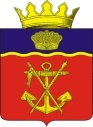 АДМИНИСТРАЦИЯКАЛАЧЁВСКОГО  МУНИЦИПАЛЬНОГО РАЙОНАВОЛГОГРАДСКОЙ  ОБЛАСТИПОСТАНОВЛЕНИЕот «____»__________ г. № ____                                              Об утверждении порядка размещения сведений о доходах, об имуществе и обязательствах имущественного характера, представляемых лицами, замещающими должности  муниципальной службы в администрации Калачевского муниципального района Волгоградской области, включенные в Перечень должностей муниципальной службы Калачёвского муниципального района Волгоградской области, при назначении на которые граждане  и при замещении которых муниципальные служащие Калачёвского муниципального района Волгоградской области  обязаны представлять сведения о своих доходах, об имуществе и обязательствах имущественного характера, а также сведения о доходах, об имуществе  и обязательствах  имущественного характера своих супруги (супруга) и несовершеннолетних детей, в информационно-телекоммуникационной сети «Интернет» на официальном сайте администрации Калачевского муниципального района Волгоградской области и предоставления для опубликования средствам массовой информации В соответствии с  частью 6 статьи 8 Федерального  закона от 25.12.2008 № 273-ФЗ «О противодействии коррупции», Указом Президента РФ от 08.07.2013 № 613 «Вопросы противодействия коррупции», руководствуясь Уставом Калачевского муниципального района Волгоградской области, администрация Калачевского муниципального района Волгоградской области, постановляет:1. Утвердить прилагаемый Порядок размещения сведений о доходах, об имуществе и обязательствах имущественного характера, представляемых лицами, замещающими должности  муниципальной службы в администрации Калачевского муниципального района Волгоградской области, включенные в Перечень должностей муниципальной службы Калачёвского муниципального района Волгоградской области, при назначении на которые граждане  и при замещении которых муниципальные служащие Калачёвского муниципального района Волгоградской области  обязаны представлять сведения о своих доходах, об имуществе и обязательствах имущественного характера, а также сведения о доходах, об имуществе  и обязательствах  имущественного характера своих супруги (супруга) и несовершеннолетних детей, в информационно-телекоммуникационной сети «Интернет» на официальном сайте администрации Калачевского муниципального района Волгоградской области и предоставления для опубликования средствам массовой информации.2. Настоящее Постановление  подлежит официальному опубликованию.3. Контроль   исполнения  настоящего постановления  оставляю за собой. Глава Калачёвскогомуниципального района                                                    		П.Н. ХаритоненкоУТВЕРЖДЕН                                                                         постановлением администрации Калачёвского муниципального района Волгоградской областиот «_____»_______2019 г. №_____Порядок размещения сведений о доходах, об имуществе и обязательствах имущественного характера, представляемых лицами, замещающими должности  муниципальной службы в администрации Калачевского муниципального района Волгоградской области, включенные в Перечень должностей муниципальной службы Калачёвского муниципального района Волгоградской области, при назначении на которые граждане  и при замещении которых муниципальные служащие Калачёвского муниципального района Волгоградской области  обязаны представлять сведения о своих доходах, об имуществе и обязательствах имущественного характера, а также сведения о доходах, об имуществе  и обязательствах  имущественного характера своих супруги (супруга) и несовершеннолетних детей, в информационно-телекоммуникационной сети «Интернет» на официальном сайте администрации Калачевского муниципального района Волгоградской области и предоставления для опубликования средствам массовой информации1. Настоящим Порядком устанавливается размещение сведений о доходах, об имуществе и обязательствах имущественного характера, представляемых лицами, замещающими должности муниципальной службы в администрации Калачевского муниципального района Волгоградской области, включенные в Перечень должностей муниципальной службы Калачёвского муниципального района Волгоградской области, при назначении на которые граждане  и при замещении которых муниципальные служащие Калачёвского муниципального района Волгоградской области обязаны представлять сведения о своих доходах, об имуществе и обязательствах имущественного характера, а также сведения о доходах, об имуществе  и обязательствах  имущественного характера своих супруги (супруга) и несовершеннолетних детей, в информационно-телекоммуникационной сети «Интернет» на официальном сайте администрации Калачевского муниципального района Волгоградской области и предоставления для опубликования средствам массовой информации.2. На официальном сайте администрации Калачевского муниципального района Волгоградской области (далее – официальный сайт) размещаются и средствам массовой информации предоставляются для опубликования следующие сведения о доходах, об имуществе и обязательствах имущественного характера муниципальных служащих администрации Калачевского муниципального района Волгоградской области, их супруг (супругов) и несовершеннолетних детей (далее – муниципальные служащие):а) перечень объектов недвижимого имущества, принадлежащих муниципальному служащему, его супруге (супругу) и несовершеннолетним детям на праве собственности или находящихся в их пользовании, с указанием вида, площади и страны расположения каждого из таких объектов;б) перечень транспортных средств с указанием вида и марки, принадлежащих на праве собственности муниципальному служащему, его супруге (супругу) и несовершеннолетним детям;в) декларированный годовой доход муниципального служащего, его супруги (супруга) и несовершеннолетних детей;г) сведения об источниках получения средств, за счет которых совершены сделки по приобретению земельного участка, иного объекта недвижимого имущества, транспортного средства, ценных бумаг, долей участия, паев в уставных (складочных) капиталах организаций, если общая сумма таких сделок превышает общий доход муниципального служащего и его супруги (супруга) за три последних года, предшествующих отчетному периоду.3. В размещаемых на официальном сайте и предоставляемых средствам массовой информации для опубликования сведениях о доходах, расходах, об имуществе и обязательствах имущественного характера запрещается указывать:а) иные сведения (кроме указанных в пункте 2 настоящего Порядка) о доходах муниципального служащего, его супруги (супруга) и несовершеннолетних детей, об имуществе, принадлежащем на праве собственности названным лицам, и об их обязательствах имущественного характера;б) персональные данные супруги (супруга), детей и иных членов семьи муниципального служащего;в) данные, позволяющие определить место жительства, почтовый адрес, телефон и иные индивидуальные средства коммуникации муниципального служащего, его супруги (супруга), детей и иных членов семьи;г) данные, позволяющие определить местонахождение объектов недвижимого имущества, принадлежащих муниципальному служащему, его супруге (супругу), детям, иным членам семьи на праве собственности или находящихся в их пользовании;д) информацию, отнесенную к государственной тайне или являющуюся конфиденциальной.4. Сведения о доходах, об имуществе и обязательствах имущественного характера, указанные в пункте 2 настоящего Порядка, за весь период замещения муниципальным служащим должностей, замещение которых влечет за собой размещение его сведений о доходах, об имуществе и обязательствах имущественного характера, а также сведения о доходах, об имуществе и обязательствах имущественного характера его супруги (супруга) и несовершеннолетних детей, находятся на официальном сайте и ежегодно обновляются специалистом по муниципальной службе и работе с кадрами администрации Калачевского муниципального района Волгоградской области в течение 14 рабочих дней со дня истечения срока, установленного для их подачи.5. Специалист по муниципальной службе и работе с кадрами администрации Калачевского муниципального района Волгоградской области:а) в течение трех рабочих дней со дня поступления запроса от средства массовой информации сообщает о нем муниципальному служащему, в отношении которого поступил запрос;б) в течение семи рабочих дней со дня поступления запроса от средства массовой информации обеспечивает предоставление ему сведений, указанных в пункте 2 настоящего Порядка, в том случае, если запрашиваемые сведения отсутствуют на официальном сайте.6. Специалист по муниципальной службе и работе с кадрами администрации Калачевского муниципального района Волгоградской области несет в соответствии с законодательством Российской Федерации ответственность за разглашение сведений, отнесенных к государственной тайне или являющихся конфиденциальными.